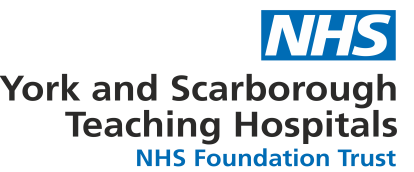 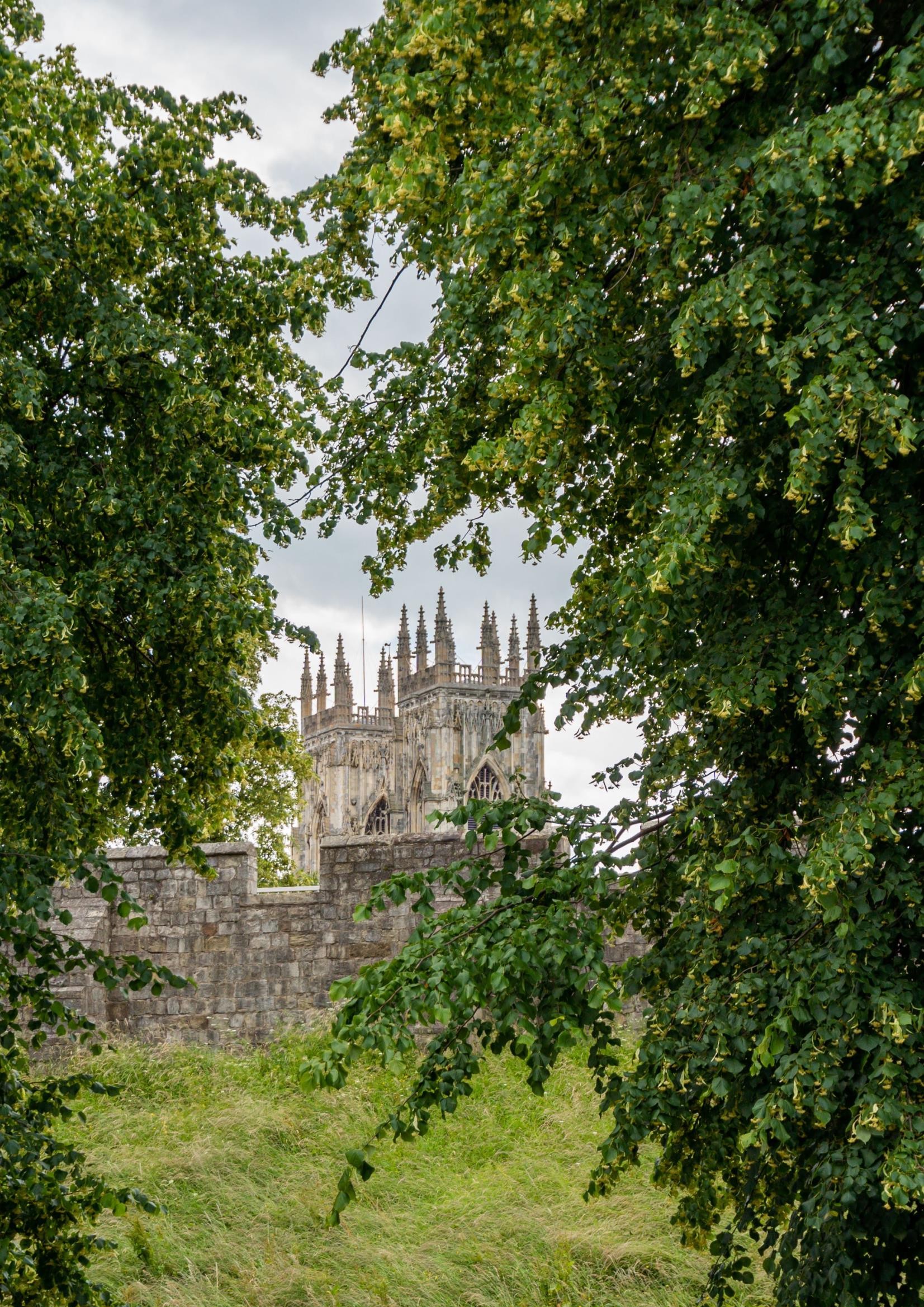 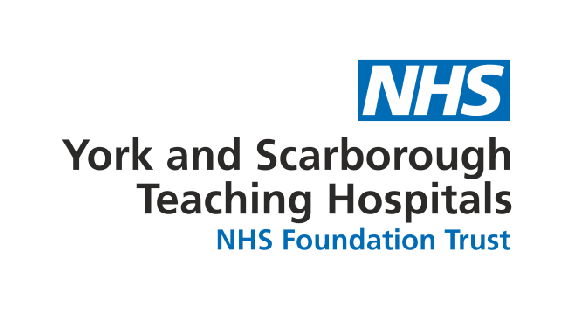 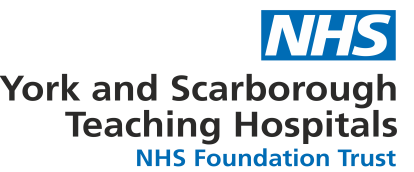 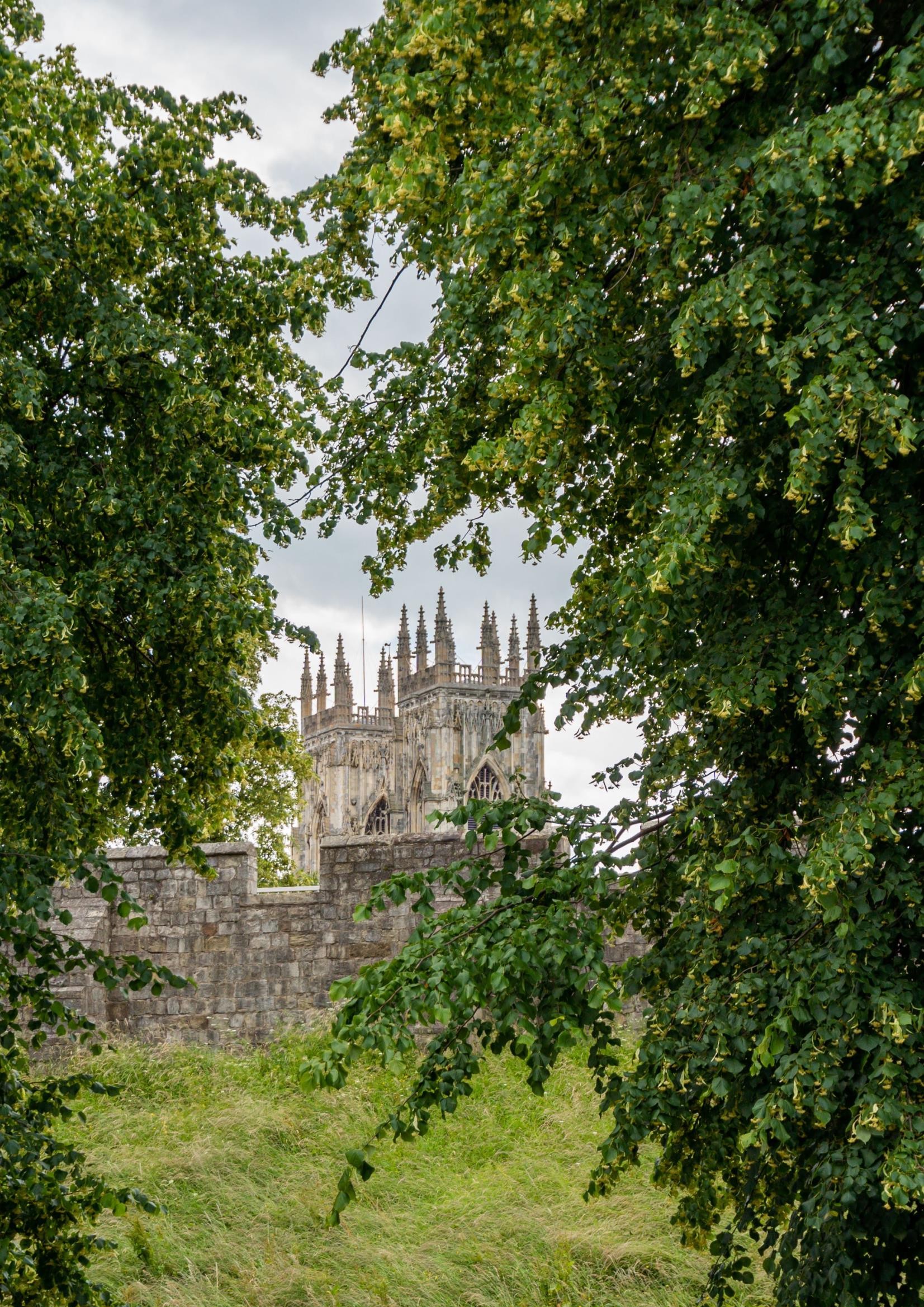 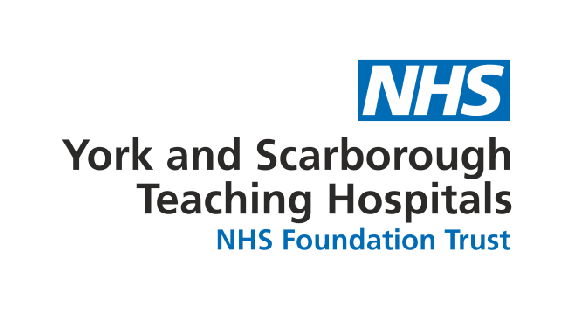 York and Scarborough Teaching Hospitals NHS Foundation TrustGreen Plan 2023-2026York and Scarborough Teaching Hospitals Green Plan 2023 – 2026CEO Forward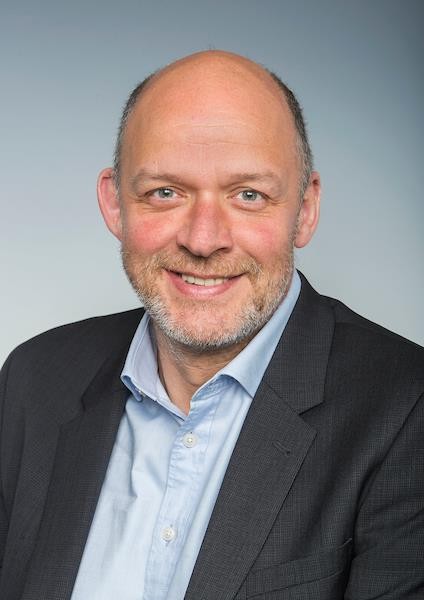 “York and Scarborough Teaching Hospitals NHS Foundation Trust strives to actively encourage, promote and achieve zero carbon emissions in all that it does, through its staff, its services, its premises, its patients and visitors and its partners in line with NHS targets”Trust mission statementExecutive SummaryThis 2023-2026 Green Plan has been developed to replace the 2021-2026 Green Plan, taking account of the most recent NHS guidance and targets. The introduction of numerous NHS targets in recent years, set against a backdrop of the October 2020 publication of “Delivering a Net Zero National Health Service”, has served to highlight the improvements needed to strengthen the Trust’s plan for improving our sustainability and tackling carbon reduction. Achieving the net zero carbon target which relates to the emissions that we directly control (referred to as our NHS Carbon Footprint) through reducing our energy use, our fleet and business travel, our use of anaesthetic gases and with changes to prescribing inhalers, is to be achieved by 2040 with 80% of this delivered by 2032 from our baseline year. For emissions that we can influence but can’t directly control, the net zero target is 2045 for our NHS Carbon footprint Plus. The NHS Carbon Footprint Plus includes the embodied carbon emissions from the things we buy such as medicines and medical devices and also the carbon footprint of patient and visitor travel together with the staff commute.This plan identifies a range of recent achievements in delivering the pathway to net zero as well as achievements against some of the new targets, such as the phase out of anaesthetic gas desflurane by 2024 and the increased use of technology to allow people to receive consultations at home and also work from home; but it is clear that the speed of change to transition to lower carbon alternatives needs to accelerate.An analysis of our NHS Carbon Footprint shows for 2021/22 that 73% of the footprint is due to our energy use with 72% of the footprint coming from our gas consumption. The second highest category in our NHS Carbon Footprint is anaesthetic gases at 12%. Fleet and business travel contributes 8% of our carbon emissions but patients and visitor travel accounts for the second largest portion (15%) of the Carbon Footprint Plus, with medicines at 25% being the highest proportion. In summarising the actions required to achieve carbon and greenhouse gas reduction, there is a strong focus on energy, through better control, improvements to building fabric, installation of renewables and building to net zero standards, and also travel, through improvements of facilities for active travel and electric vehicle charging, but also noting that this is about total reduction to net zero through emerging technology, the way that we deliver services to minimise waste and procurement decisions that capture requirements to reduce the carbon impact and lead to net zero.Whilst the later sections of the report highlight the importance of communication, tracking progress, risks and finance, it is noted that the real cost of emitting carbon is the long-term impact of the changing climate and irreversible change. We only have a short window of opportunity to stop this happening. Much of the action needed to achieve net zero results in a cost of reducing carbon emissions and this currently has to be borne by the organisation meeting the targets. Whilst the Trust was successful in obtaining the Public Sector Decarbonisation Scheme to start the journey at its York and Bridlington sites, this is only the tip of the iceberg. It is hoped that government addresses this matter by providing funding to cover the cost burden for organisations like the Trust. Whilst work must continue to deliver the required carbon savings to achieve net zero and help to solve the current climate emergency, the Trust needs to establish the most cost-effective way to achieve this without further delay.IntroductionWhy do we need this plan?As an NHS organisation and a spender of public funds, we must work in a way that has a positive effect on the communities we serve. Our opportunities to make a positive impact extend beyond CO2 reduction, and we can also help to influence our local community and workforce's health as well as our local environment.By reducing single-occupancy car journeys, encouraging uptake of active and public travel, and reducing our business mileage, we can contribute to local air pollution reductions and increase the fitness of our staff. We can also reduce our environmental impact by reducing the usage of single-use plastics where an alternative is available and ensuring that resources are used sustainably with minimal possible waste.NHS institutions across the country are committed to the "Delivering a Net Zero NHS“ strategy by publishing their own Green Plans. Published in October 2020, these ambitious targets are outlined later in the document and form the backbone of the Trust's long-term carbon reduction strategy.In addition to Net Zero NHS carbon reduction targets, we also must ensure that the Trust can meet sustainability-related targets within the NHS Long-Term Plan, Standard Service Contract and Operational Planning and Contracting Guidance. We are also committed to using the NHS’s new strategic sustainability framework as established in “How to Produce a Green Plan 2021” 1 which contains many work streams that are outlined later in this document. We must take a proactive stance on carbon reduction and take advantage of new technologies and methods of working to reduce our emissions as these become available.Meeting the targets found later in this report will require holistic measures that ensure carbon reduction across the board. By collaborating with local partners and other NHS institutions, we can share best practices and ensure that we are at the vanguard of the process of becoming a Net Zero National Health Service.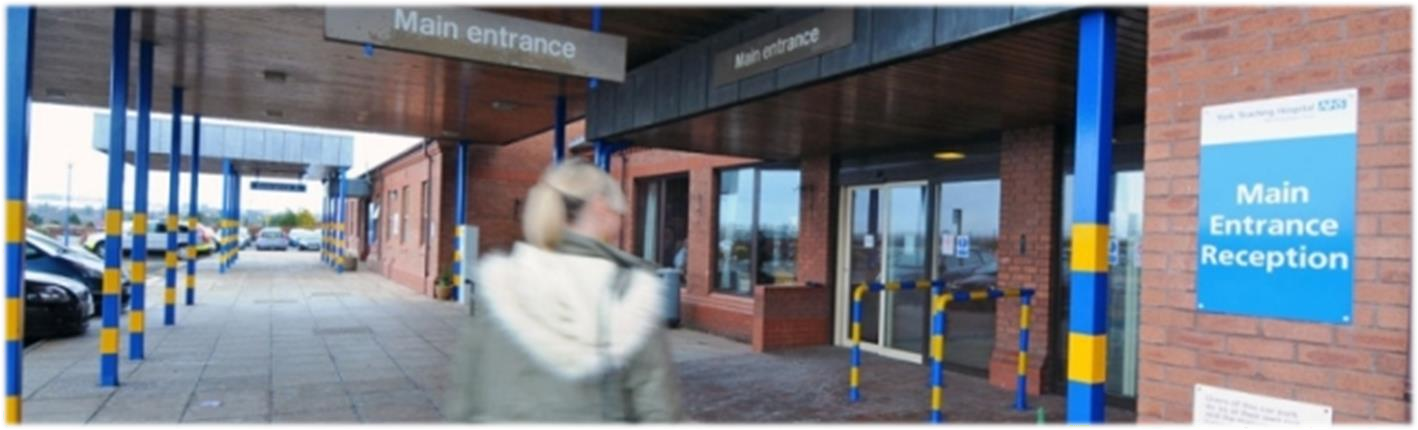 Bridlington Hospital Main EntranceOverviewAbout Us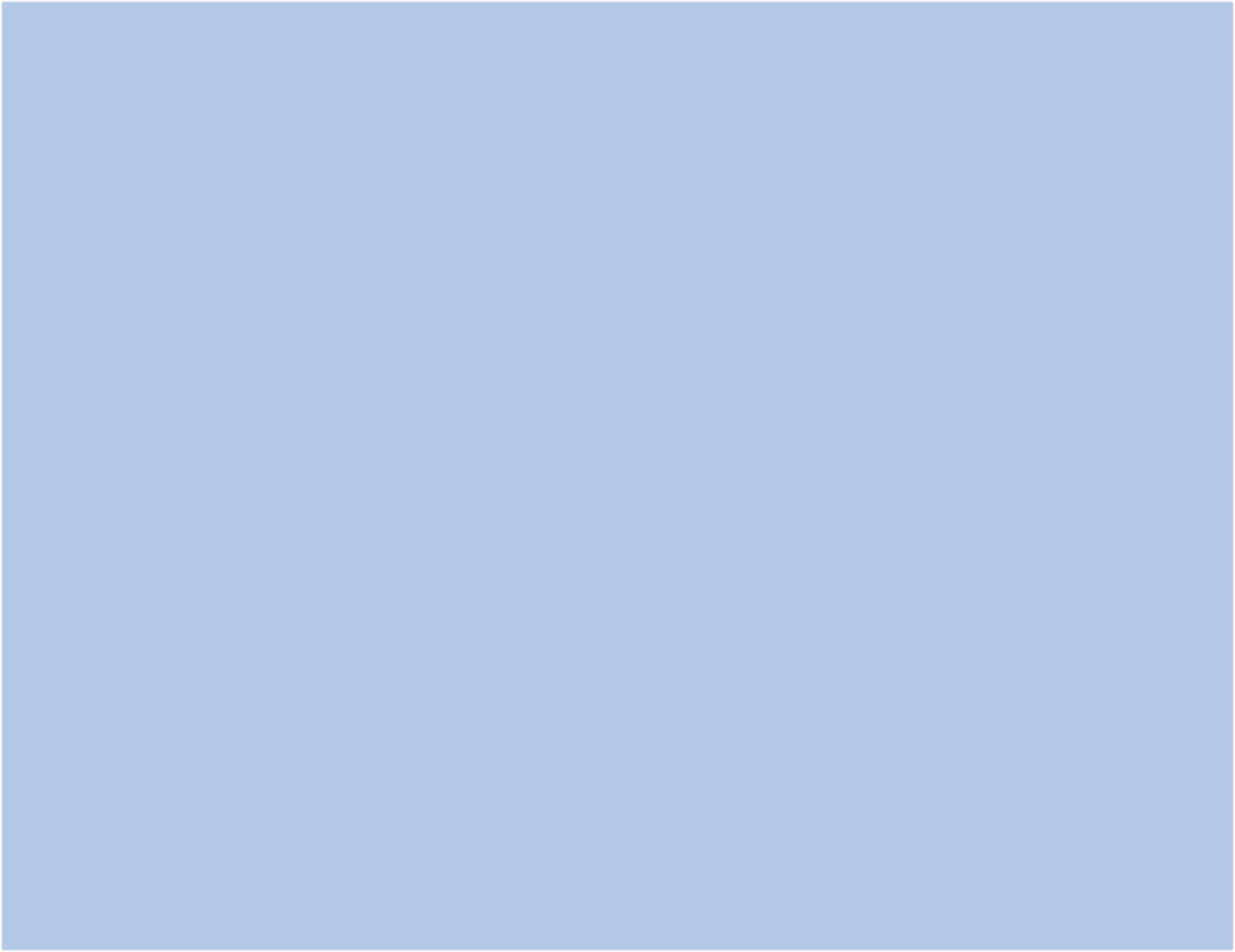 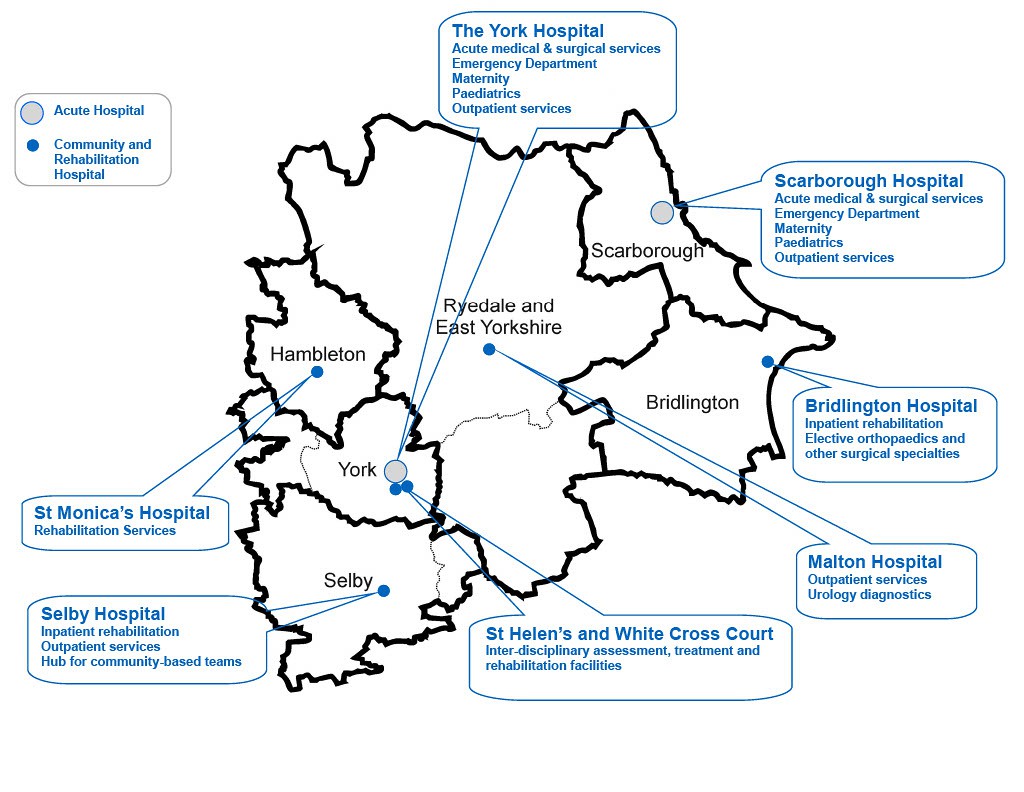 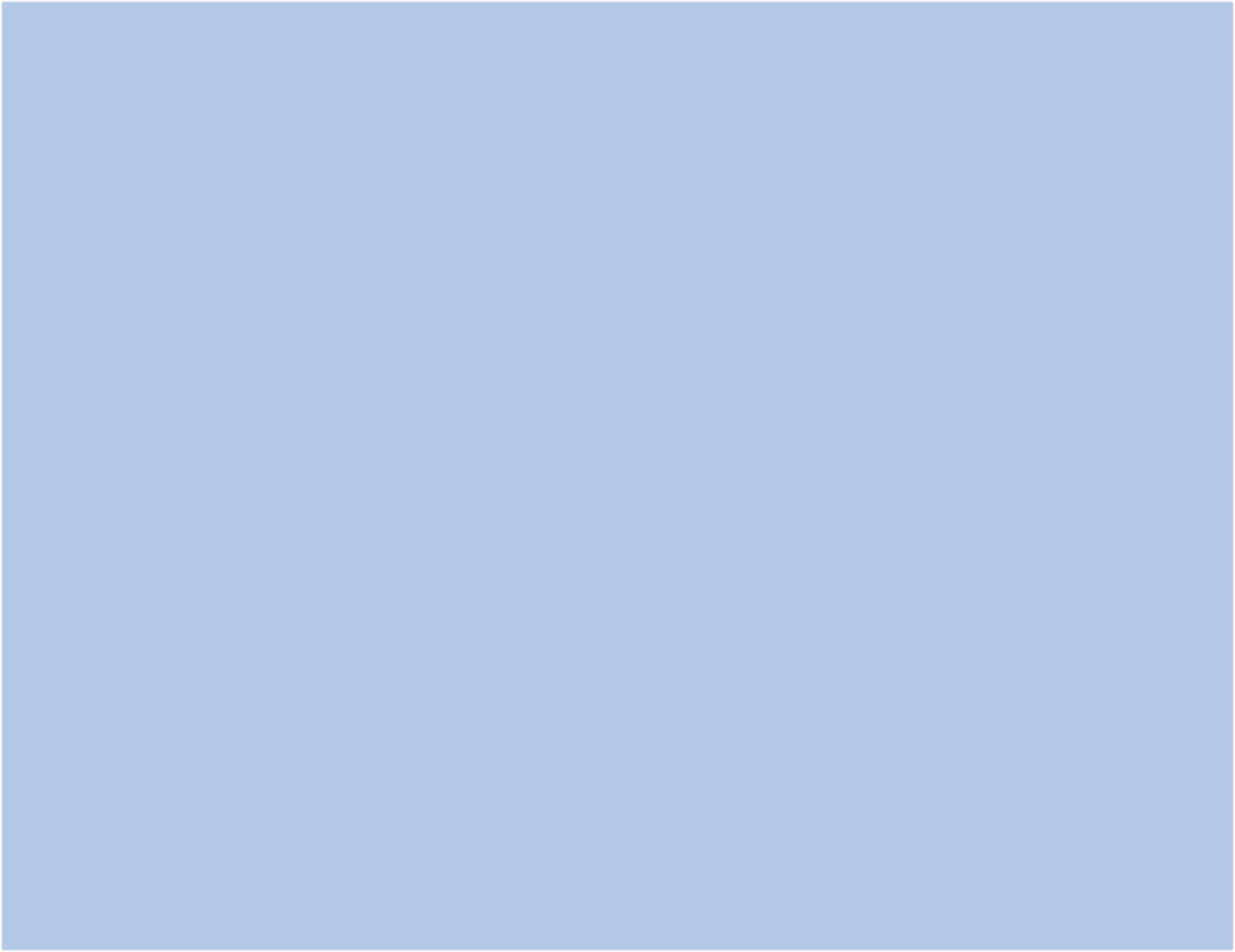 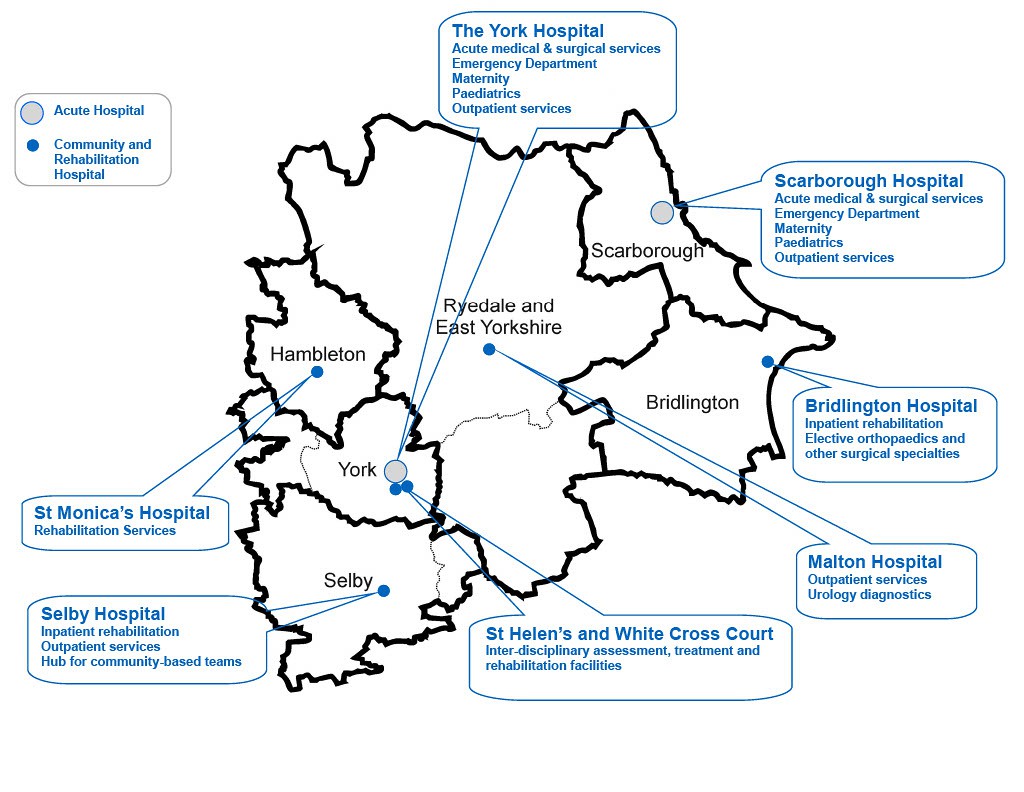 OverviewAchieving Strategic GoalsOpportunitiesWhile the Covid-19 pandemic unquestionably impacted all sectors, resulting in unprecedented changes to how we live our lives, climate change and the environment remain high on the national agenda.From an environmental perspective, the pandemic has presented and continues to present new challenges such as the disposal of high volumes of PPE and decreased public transport utilisation. Still, there have also been areas where the pandemic has quickened positive change and provided inspiration for the post-Covid future. The use of videoconferencing by staff has increased tenfold since the start of the pandemic primarily because of social distancing measures and an increase in home working. Since the pandemic has become more manageable, there have been residual impacts, including a reduction in business mileage due to staff now having a viable, tested alternative to travelling to other sites. The increase in home working enforced by the pandemic, and increasing the availability of video/telephone appointments for patients have reduced unnecessary inconvenience to patients and reduced local congestion, pollution, and carbon emissions.We must take these and other positive by-products of Covid-19 into account as we make decisions in the future.OverviewAchieving Strategic GoalsChallengesWith a growing, ageing population and one of the highest rates of obesity in Europe, the outlook is challenging for the Health Service. While the provision of a central NHS strategy to reach net zero is highly welcome, future strategies across all areas of the NHS must be consistent with meeting these commitments if targets are to be achieved.York and Scarborough Teaching Hospitals provide healthcare for an area of 3,400 square miles - one of the largest of any Trust in the country. This geographical spread results in high levels of business travel between sites, one of the areas we have to address. Combined Heat and Power (CHP) generators, powered by natural gas, provide most of the Trust's electricity. While they used to provide the Trust with an annual carbon saving, the national grid's rapid decarbonisation has resulted in these CHPs being more carbon-intensive than drawing the necessary electricity from the grid. While on-site electricity production from gas benefits the Trust financially, we will not achieve the required carbon savings to meet future targets until we fully address this. The achievement of funding through the Public Sector Decarbonisation Scheme at Bridlington, has allowed the Trust to start this journey resulting in a switching off of the gas fired CHP, in favour of a low carbon heat pump system and largely scale solar panels to generate the majority of the site’s electricity use (see page 35 for more information).Historic measures to reduce carbon emissions have often had a financial co-benefit that made them viable, but there will be costs associated with meeting net zero. A Climate Change Committee study determined that a 2050 net zero target is "technically feasible but highly challenging“ 2, requiring complex, costly, and time-consuming interventions. As the NHS Carbon Footprint Plus requires Net Zero emissions by 2045 and includes emissions outside the scope of the Climate Change Act, it is logical to assume that the same will apply to these targets. We must reflect on this reality and adjust our expectations accordingly to reduce emissions at the required rate.York Hospital Main Entrance: Over 700,000 patients are seen every year at the York site, representing around 60% of our clinical activity.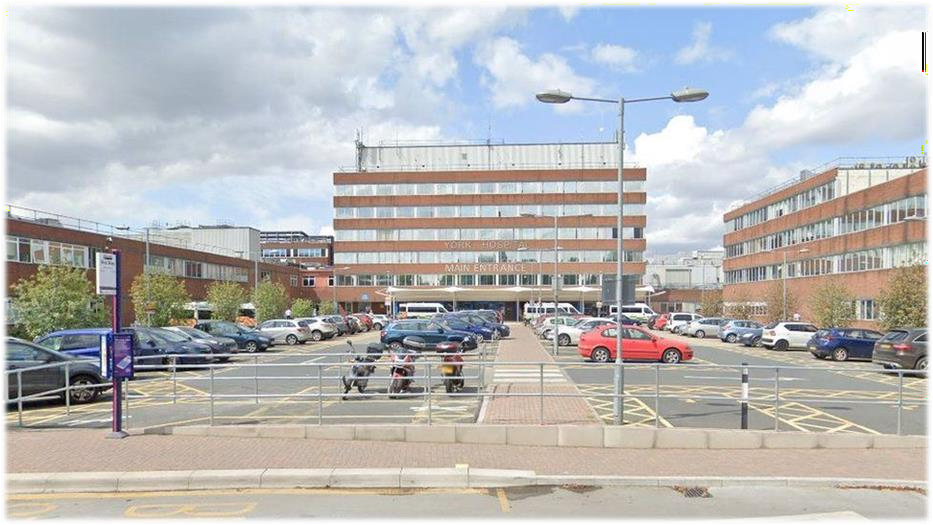 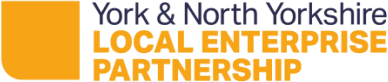 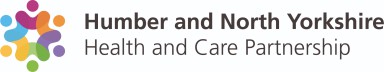 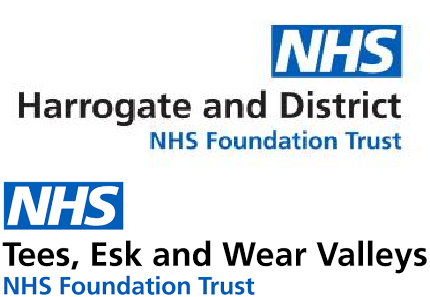 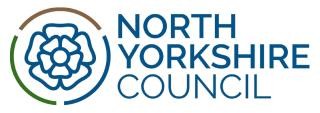 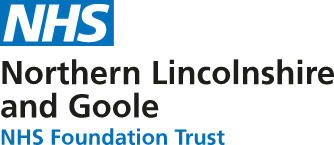 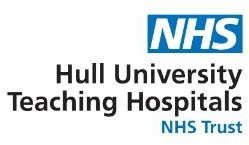 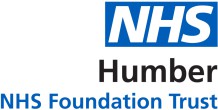 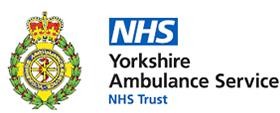 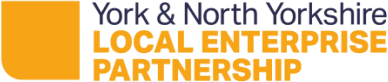 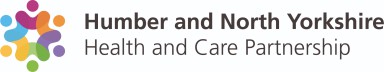 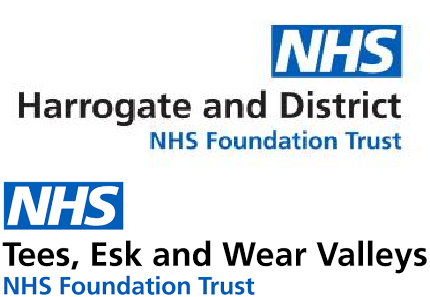 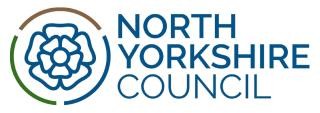 OverviewPartnership WorkingWorking TogetherThe Trust’s premises are spread across a large geographical area, spanning a multitude of local and regional councils and NHS partner organisations serving a registered population of approximately 800,000 people.All of our partners are working to reach Net Zero by 2050 as per the Climate Change Act, some such as City of York Council, have gone further and set more ambitious targets, including a 2030 Net Zero target for scope 1 and 2 emissions. It is vital that we link with these partners to share best practices and ideas so that all groups can make progress towards these ambitious targets.The Trust works with local councils to help achieve our aims, such as encouraging uptake of active and public transport to work and being involved in local schemes to cut air pollution. The Humber and North Yorkshire Health and Care Partnership is working towards sustainability goals across the region, and the Trust is keen to be an active partner in this endeavour.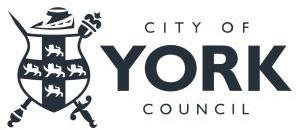 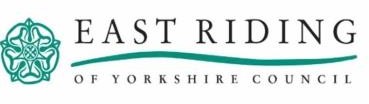 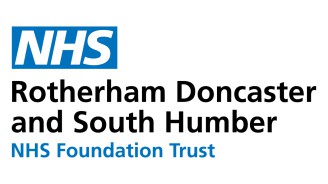 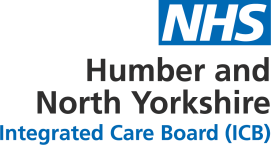 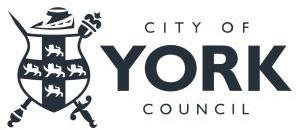 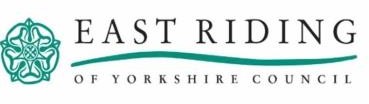 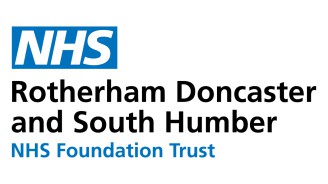 OverviewSustainability Timeline2023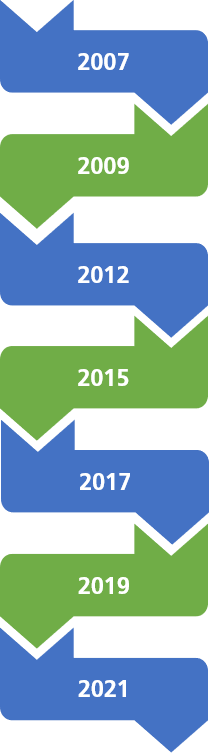 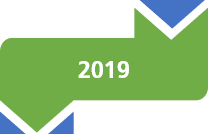 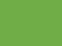 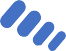 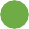 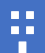 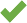 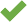 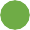 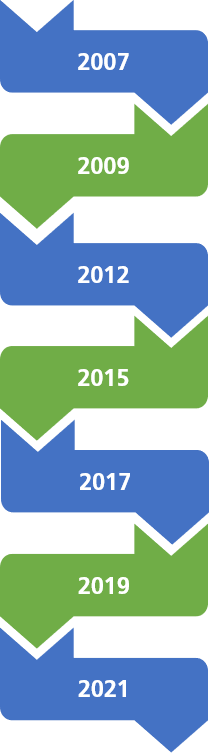 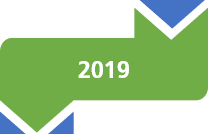 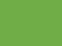 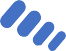 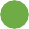 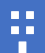 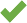 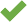 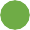 OverviewAchievementsIn recent years, the Trust has made good progress on sustainability across a range of areas. Some of our highlights are shown below, aligned to the NHS’s recently updated Strategic Sustainability Framework outlined in section 7.1We believe that the scope of our achievements demonstrates our commitment to carbon reduction and decreasing our environmental impact. We aim to further widen the range of areas that we are addressing during the lifetime of this strategy and look forward to reporting back on further successes in the future.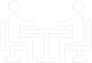 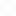 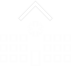 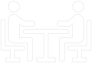 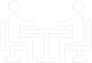 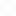 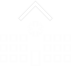 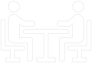 Workforce and System LeadershipThe Trust has established a Green Champions network to engage staff in sustainability and carbon reduction.Workforce and System LeadershipThe Trust operates the Sustainable Development group, with an escalation route to the Trust Board.Sustainable Models of CareThe Trust has rapidly increased the use of teleconferencing, reducing unnecessary patient travel, air pollution and congestion.Digital TransformationThe Trust are replacing inefficient data centre equipment with less energy consuming equipment.Digital TransformationReduction of paper introducing a digital solution to capture patients notes at the bedside.Digital TransformationAdoption and high usage of Microsoft Teams reducing the need for travel between sites and enabling agile working across the Trust estate.Travel and TransportBusiness leases limit high emission vehicles and encourage Ultra-Low emission vehicles.Travel and TransportIncreasing the number of electric vehicles in the transport fleet (9) and ensuring charge points have been introduced.Travel and TransportFree NHS staff public transport trial for those at York and Scarborough Hospitals. An E-Scooters trial is in progress at York, and we also operate car share and cycle to work schemes.OverviewAchievementsEstates and Facilities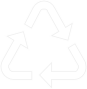 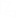 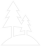 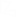 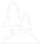 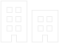 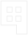 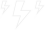 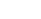 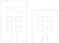 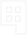 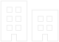 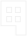 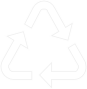 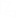 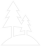 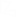 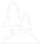 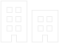 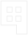 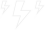 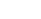 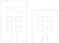 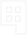 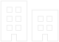 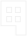 Sustainable Design Guide introduced reinforcing the need to integrate BREAAM Excellent standards and whole life costs for all new buildings. Estates and FacilitiesSince April 2020, all the electricity we import from the national grid is on a 100%Green Tariff.Estates and FacilitiesOver £6,000 in avoided costs and 3 tonnes of CO2 emissions saved by use of the “Warp It” reuse portal.Estates and FacilitiesTwo Public Sector Decarbonisation Grants, awarded in March 2022, resulted in the installation of heat pumps, insulation, new windows, pipework insulation at York Hospital. At Bridlington Hospital a solar farm, solar panels on roofs, high efficiency motors and air source heat pump system was installed.Green Space and BiodiversityArea around Scarborough Hospital Helipad sown with wildflower seeds and “bee bombs” to encourage invertebrate populations, and hedgehog boxes were installed.Green Space and Biodiversity£200,000 charitable funding secured for Well-being gardens, with first five having been delivered in 2021/22.MedicinesThe proportion of desflurane emissions have reduced by 97.2% (100 tCO2e), whilst the total reduction in anaesthetic gas use has been 40% (1,640 tCO2e).MedicinesClinical prescription of greener inhalers in local care pathway in conjunction with ICS partner organisations.Supply Chain and ProcurementSustainability is a mandatory consideration in all new business cases and resource use and efficiency is part of all new job descriptions (since 2017).Food and NutritionSingle-use plastics have been phased out of retail areas and wards, with 90% of provision covered by veg-ware and 100% ceramic cups in York.AdaptationFlood defences installed at Tadcaster Health Centre. Adverse weather plan updated to include data collection opportunities to inform longer term capital planning.OverviewTargetsEnsure that car leasing schemes for staff promote zero and ultra-low emission vehicles.Reduce fleet air pollution by using exclusively zero and ultra-low emission vehicles.Increase the percentage of virtual outpatient consultations by decreasing the percentage of face-to-face appointments.Phase out use of oil for primary heating at all sites by 2028.Reduce water usage andwaste.Support move to less carbon intensive inhalers, where clinically appropriate.Reduce avoidable use of single- use plastics.Reduce use of single-use plastic food and drink containers, cups, covers and lids.Work towards ensuring that all new builds and refurbishments conform to Net Zero Standards.Provide an annual review of adverse weather impacts and adapt premises and service delivery to mitigate risks of climate change.Cease use of single use plastic cutlery, plates and cups on our premises.Maximise the rate of return for walking aids.Replace lighting with LED alternatives during routine maintenance.Reduce carbon emissions from use of gas, oil and electricity through better controls and building fabrics and implementation of renewables and heat pump technology.Work towards appropriate number of IT devices where appropriate reducing the number of devices and enabling us to have better utilisation of equipment.Targets derived from the NHS Standard Contract Service Conditions 2022/20234, NHS Long Term Plan 20195 and the Greener NHS MoU requirements April 2021.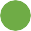 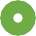 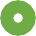 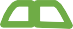 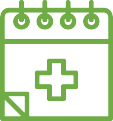 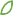 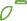 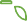 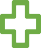 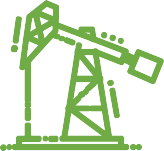 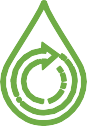 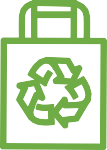 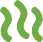 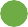 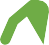 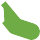 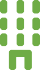 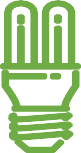 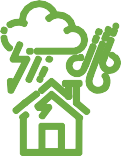 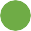 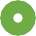 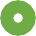 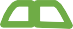 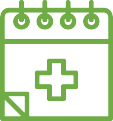 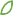 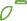 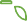 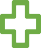 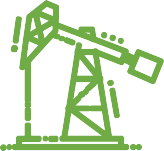 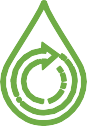 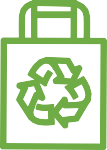 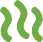 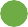 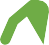 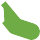 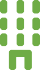 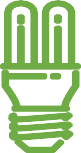 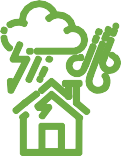 OverviewDrivers For Change - General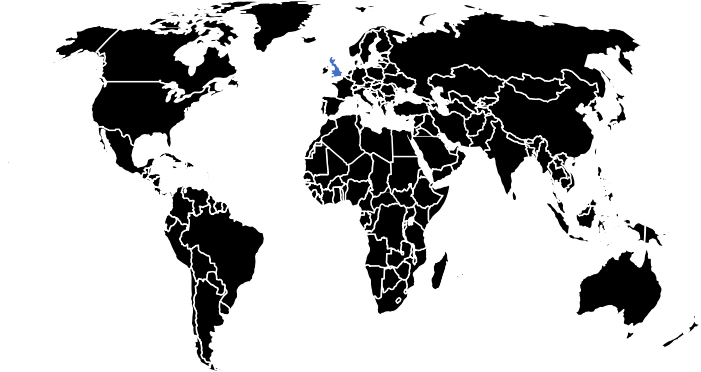 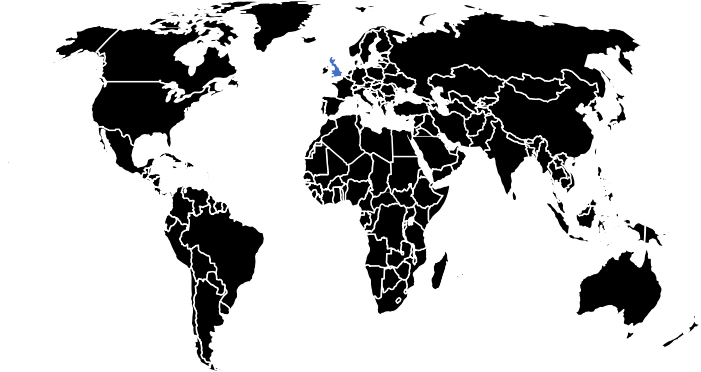 OverviewDrivers For Change - Healthcare SpecificCarbon Reduction ProgressCO2e Emissions 2019/20 – 2021/22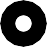 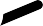 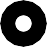 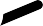 120,000Total Trust CO2e emissions 2019/20 to 2021/22150100,00080,000	100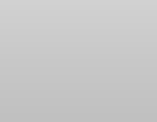 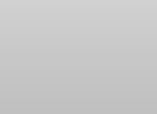 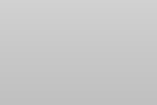 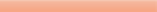 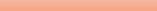 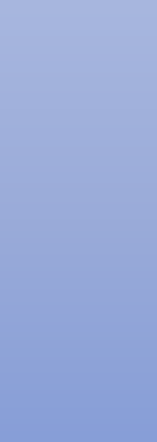 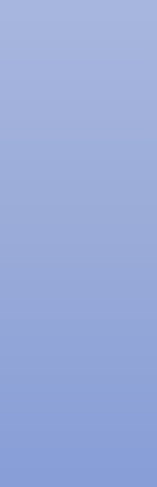 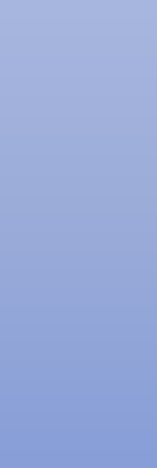 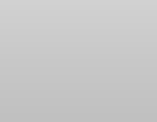 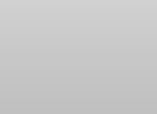 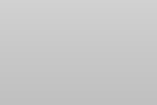 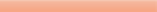 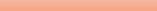 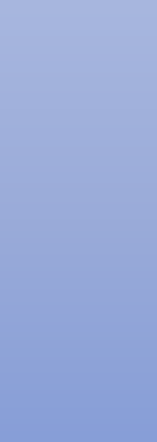 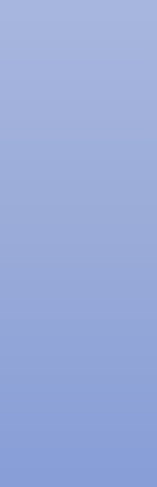 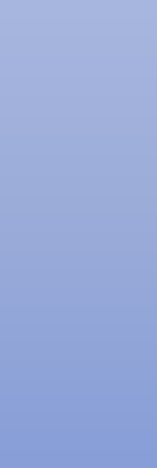 60,00040,000	5020,000-	-2019/20	2020/21	2021/22 Scope 1	 Scope 2	 Scope 3	CO2e/pt Contact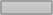 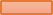 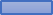 Figure 1:Total Trust CO2 e emissions 2007/8-2019/20 by scopeCarbon Reduction ProgressNHS and Mandatory Carbon Reporting Data IssuesDelivering A Net Zero NHSOverview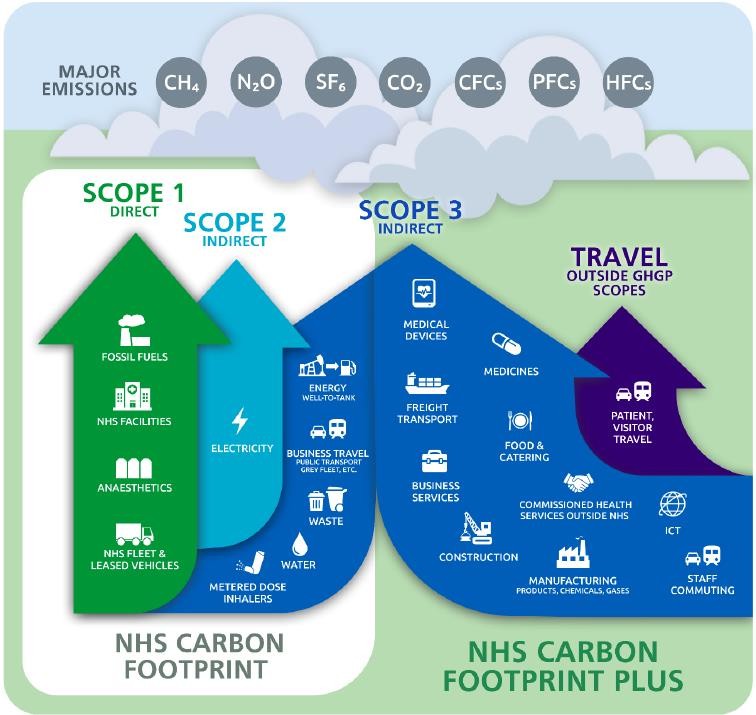 Delivering A Net Zero NHS2021/22 Carbon Footprint/Carbon Footprint PlusFleet and Leased Vehicles 294 tCO2e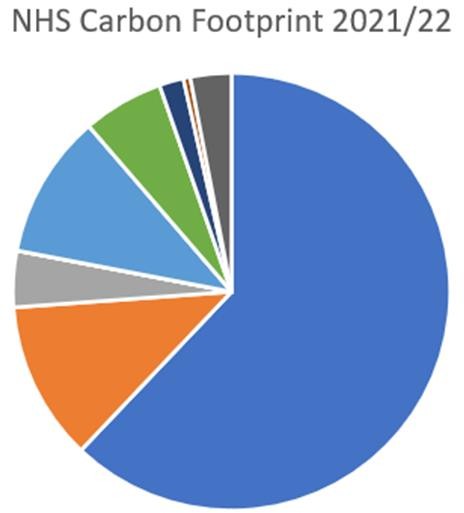 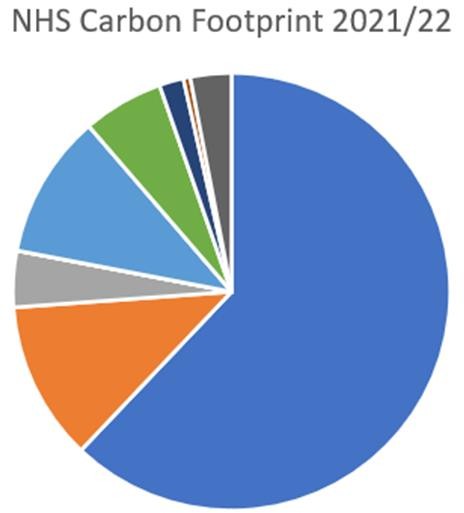 Business Travel (including Well to Tank) 1237 tCO2eEnergy Well to Tank 2,202 tCO2eWater 105 tCO2eWaste 627 tCO2eInhalers 861 tCO2eElectricity0 tCO2eAnaesthetics2,431 tCO2eGas and Oil 12,832 tCO2eFigure 2: Trust carbon emissions for 2021/22 broken down into NHS Carbon Footprint categories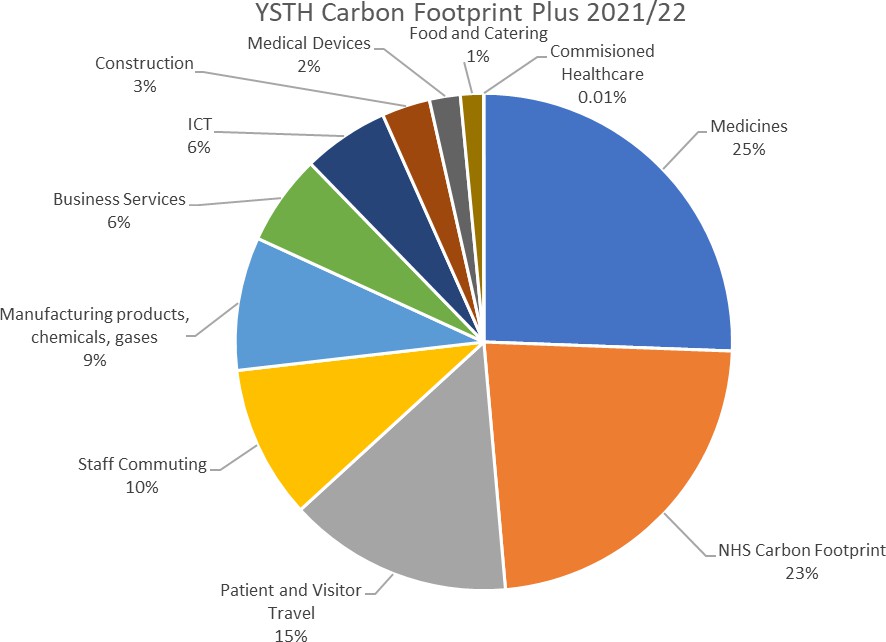 Figure 3: Trust carbon emissions for 2021/22 broken down into NHS Carbon Footprint Plus categoriesDecarbonisation Progress 2019/20 –2021/22Our NHS Carbon Footprint for 2021/22 shows a decrease of 19.5% (5,004 tonnes CO2) since 2019/20. These calculations are based on actual measurements of use converted into carbon emissions, e.g. kWh gas using current CO2e conversion factors. The largest reductions were from swapping electricity to a green (renewables) tariff, a change in practice of the type of anaesthetic gases used and a reduction in gas consumption (used for heating). Currently 73% of this Trust’s NHS Carbon Footprint carbon emissions are from buildings energy use, 12% anaesthetic gases, fleet travel 8% Total 20.7k tonnes CO2e for our Carbon Footprint.Our NHS Carbon Footprint Plus shows an overall decrease of 0.4% (376 tonnes CO2) between 2019/20 and 2021/22 which includes everything that the Trust procures, with an increase in 2020/21 largely due to capital investment to cope with the Covid Pandemic. As above, the method used for this calculation (relating to things that the Trust buys) is directly related to the amount spent and as more money was spent in 2020/21 this shows greater carbon emissions. Using this method, the only way to get to zero is, therefore, to spend nothing unless a new model is provided for these calculations.Other progress the Trust has made includes:Desflurane (anaesthetic gas) emissions reduced by 97.2% (100 tonnes CO2e)Total reduction in anaesthetic gas use was 40% (1,640tonnes C02e)Emissions from water use and treatment reduced by 68% (221 tonnes CO2e – there was a 6% reduction in use as well as a significant reduction in carbon intensity)Total emissions from gas and electricity fell by 17.2% (3,110 tonnes CO2e)Despite these successes, progress needs to be accelerated. The “Delivering a Net Zero NHS” document published in October 2020 details the targets to reduce the NHS Carbon Footprint (scope 1 and 2 emissions, business travel and upstream energy distribution) by at least 47% by 2028-2032; and the NHS Carbon Footprint Plus (all emissions) by at least 73% by 2036-2038. In order to reach these targets, year on year reductions of at least 1,100 tonnes of carbon per annum on emissions that the Trust directly control and at least 4,470 tonnes of carbon per annum on the whole NHS Carbon Footprint Plus must be achieved. Whilst progress in the last 2 years shows that this has been achieved on emissions that the Trust directly controls, there is clearly a long way to go with the things that the Trust procure. It is however clear that progress will not be at a uniform rate and the changes in procurement should lead to greater progress in later years.Delivering A Net Zero NHSHistoric and Forecast Data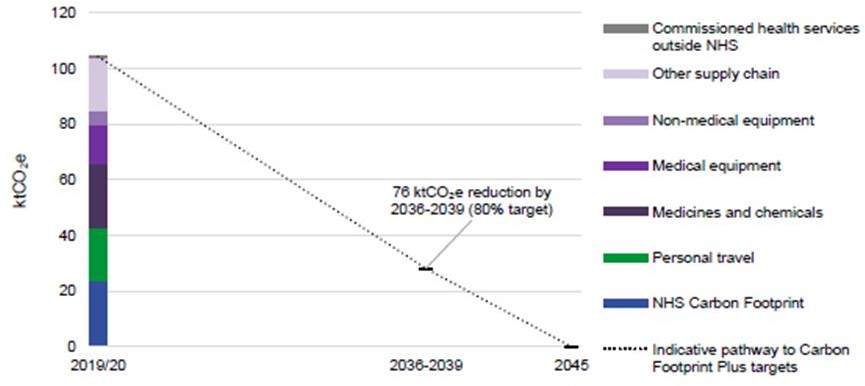 Figure 4: Historic Trust emissions aligned with the “Delivering a Net Zero NHS” strategy Carbon Footprint and projected to 2039/40.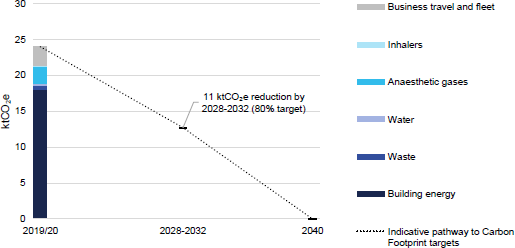 Figure 5: Historic Trust emissions aligned with the “Delivering a Net Zero NHS” strategy Carbon Footprint Plus and projected to 2044/45.Delivering A Net Zero NHSCarbon Footprint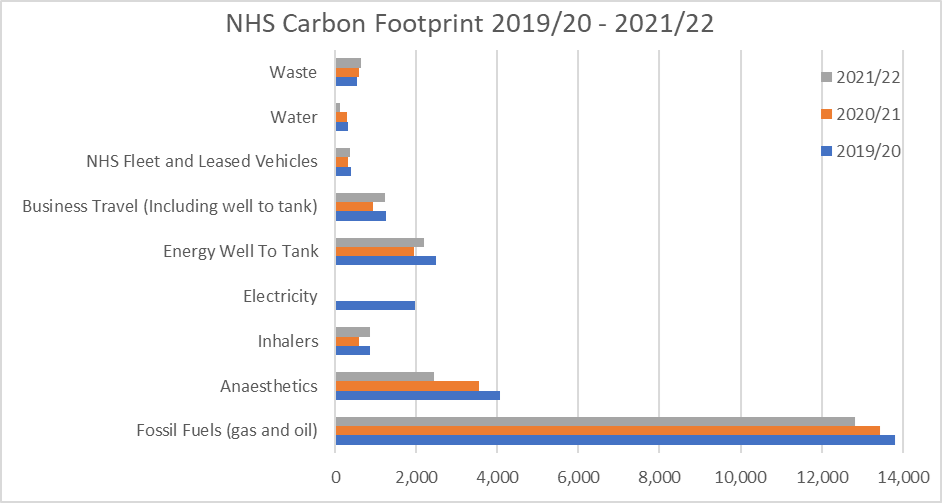 Figure 6: Carbon Footprint changes from 2019/20 to 2021/22.Delivering A Net Zero NHSCarbon Footprint Plus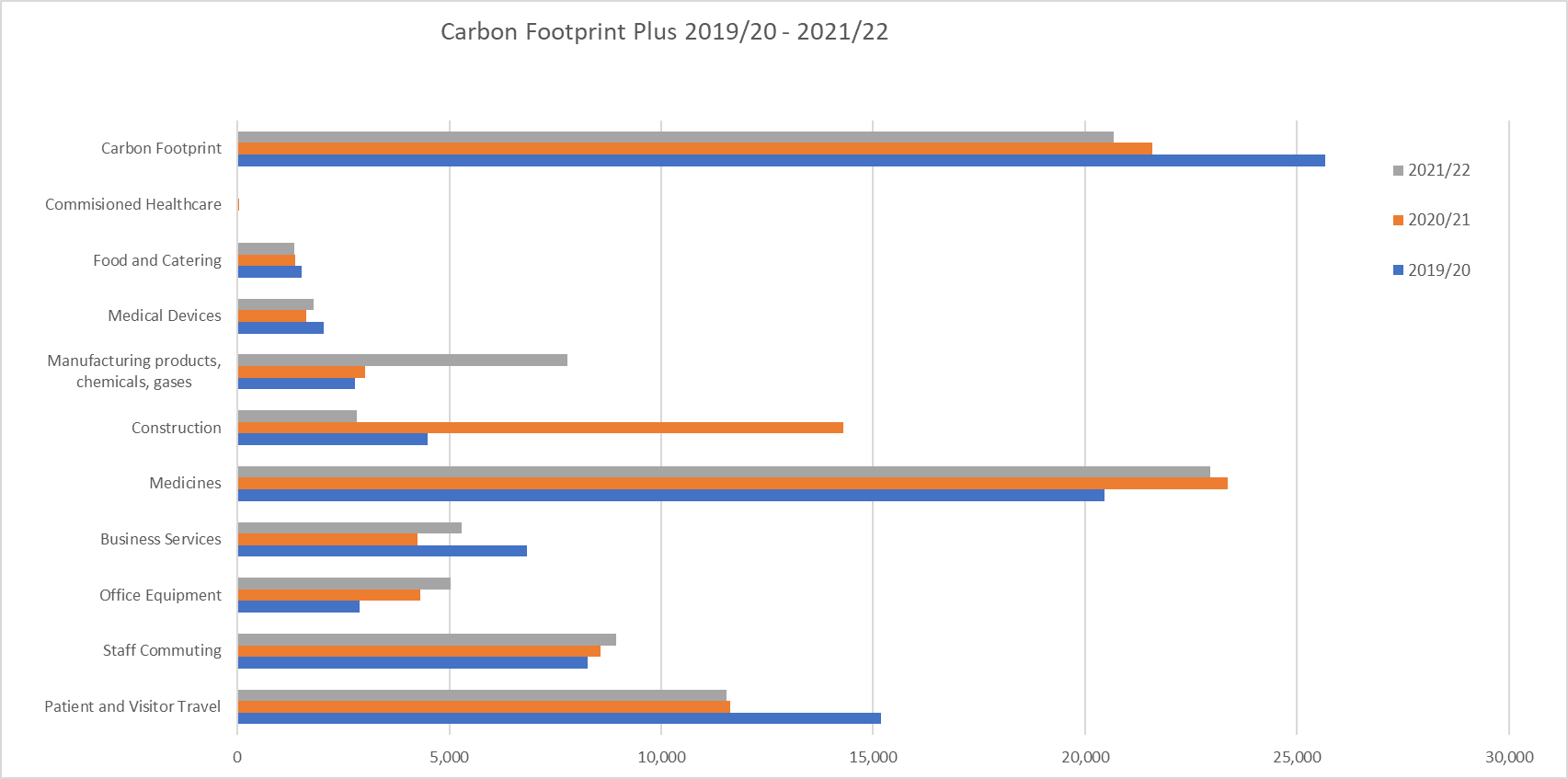 Figure 7: The emission reductions required for the Trust to meet the targets of 80% reduction by 2038/39 and 100% by 2044/45 within the scope of the NHS Carbon Footprint Plus. (Includes the NHS Carbon Footprint from Figure 6)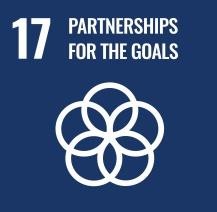 NHS Sustainability OverviewOverviewThe NHS’s Sustainability Areas of Focus are used to help NHS Trusts reach their sustainability goals. The tool divides objectives into a group of workstreams, outlined on the next page. Each workstream has a responsible lead who reports back on progress to the sustainability team quarterly.The areas of focus cover measures that can reduce CO2 emissions and more holistic initiatives such as improving the health of our staff and visitors, increasing access to Green Space, and mitigating and adapting to the impacts of climate change.Several NHS Long Term Plan and Standard Contract requirements are also included here within the relevant workstreams to contextualise them and demonstrate how they fit into the “bigger picture.” There is inevitably slight overlap, but this is kept to a minimum.United Nations Sustainable Development GoalsThe 2030 Agenda for Sustainability Development Goals, adopted by all United Nations Member States in 2015, provides a shared blueprint for peace and prosperity for people and the planet, now and into the future. At its heart are the 17 Sustainable Development Goals (SDGs), shown below which are an urgent call for action by all countries - developed and developing - in a global partnership. The Trust strives to improve its performance on these areas, many of which sit under the NHS Sustainability Areas of Focus.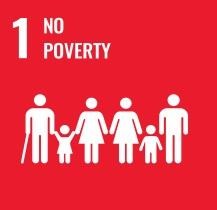 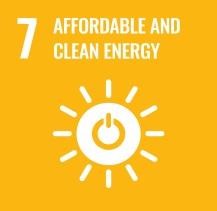 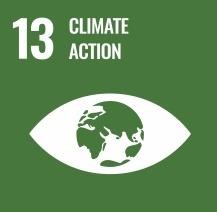 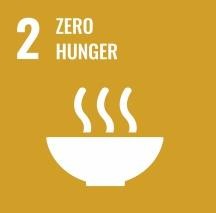 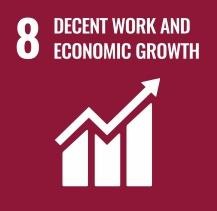 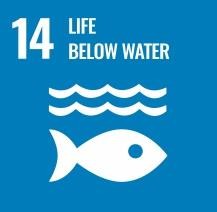 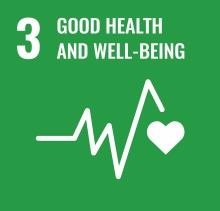 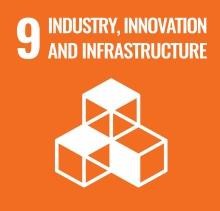 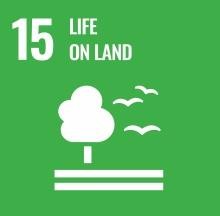 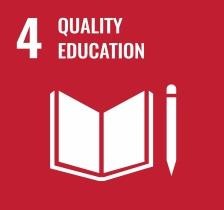 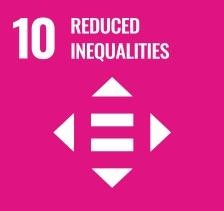 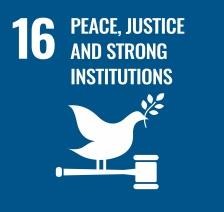 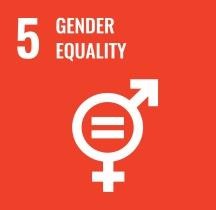 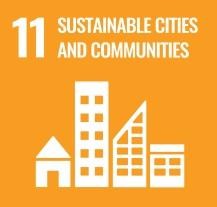 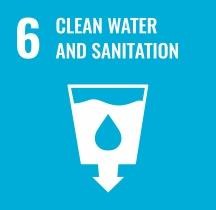 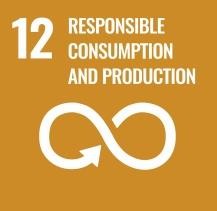 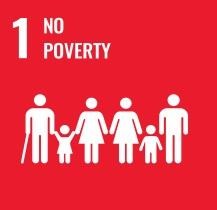 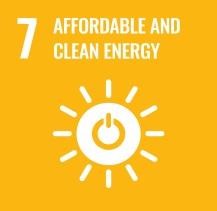 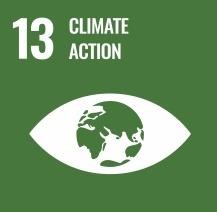 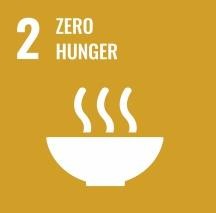 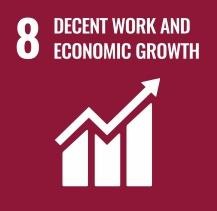 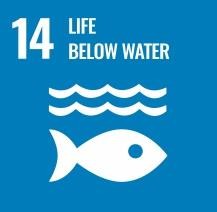 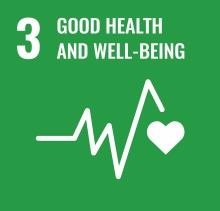 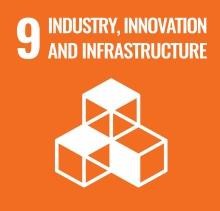 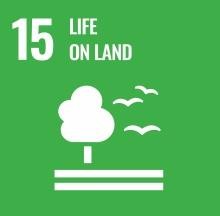 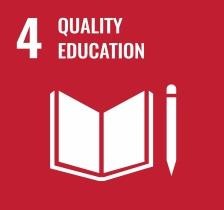 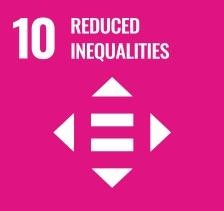 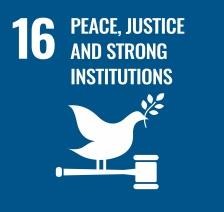 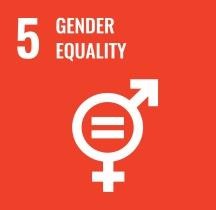 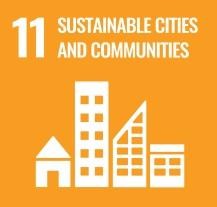 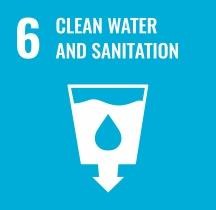 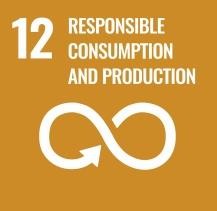 ThemesWorkforce and System Leadership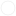 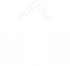 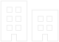 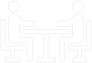 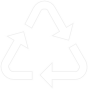 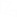 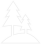 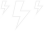 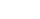 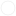 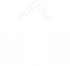 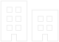 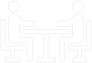 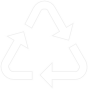 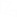 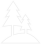 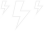 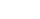 Engaging and developing our workforce and system partners in defining anddelivering carbon reduction initiatives and broader sustainability goals.Sustainable Models of CareEmbedding net zero principles across all our clinical services and consideringcarbon reduction opportunities in the way care is delivered.Digital TransformationHarnessing existing digital technology and systems to streamline service delivery and supporting functions while improving the associated use of resources and reducing carbon emissions.Travel and TransportReducing the carbon emissions arising from our travel and transport, including active travel, public transport, fleet vehicles, and logistics.Estates and FacilitiesReducing the carbon emissions arising from our buildings and infrastructure, including energy efficiency, building design and waste reduction.Green Space and BiodiversityIncorporating green space and biodiversity across our estate.MedicinesReducing the carbon emissions related to our prescribing and use of medicines and medical products.Supply Chain and ProcurementUsing individual or collective purchasing power and decisions to reduce carbon embedded in our supply chains.Food and NutritionReducing the carbon emissions from the food made, processed or served within our organisation.AdaptationPlans to mitigate the risks or effects of climate change and severe weather conditions on our business and functions.Sustainability Areas of Focus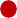 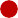 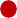 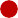 Workforce and System LeadershipProgressCorporate support for sustainability is embedded into the culture of the Trust by way of senior staff engagement with the green plan, policies and procedures; the Sustainable Development Group (SDG) and Sustainability Champions who deliver sustainability related information, events and activities; and the energy reduction programme board.Ensuring staff wellbeing is also crucial for an effective and resilient workforce in a changing climate. The Trust provides resources for physical and mental wellbeing, offers NHS checks, and has introduced positive management behaviour training. We continue to improve and widen access to physical activity through our staff benefits programme, offering virtual health support and workshops. Support has also been expanded since the pandemic, with a focus on wellness and identifying individual risk factors related to Covid-19.The Trust has appointed an Equality, Diversity and Inclusion Lead, and facilitates regular communication with employees to improve staff integration and retention. International recruitment schemes, apprenticeships and collaboration with universities support workforce growth.Our commitment to sustainability is also demonstrated through our contracting mechanisms and strategic partnerships with local councils and organisations, most of whom are also working towards the overarching goal of Net Zero by 2050.Sustainability Areas of FocusWorkforce and System Leadership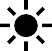 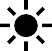 Sustainability Areas of FocusSustainable Models of CareProgressSustainable models of care are crucial for the longevity of patient and planet health. Effective models increase resilience, performance and sustainability within the Trust.Accelerated by the Covid-19 pandemic, the Trust has experienced a huge increase in teleconferencing, reducing unnecessary patient travel, air pollution and congestion.Thousands of patients use the service every month, but there is active encouragement across our organisation to continue the increase of virtual appointments (where appropriate).The Trust has also initiated a series of environmental and carbon impact calculations for specific care models, which will be expanded over the coming years.Key partners are strategically important in the enhancement of health and promotion of resilience within individuals and communities. The Trust will continue to nurture and develop strong relationships with healthcare partners and work together to reduce environmental and carbon impacts.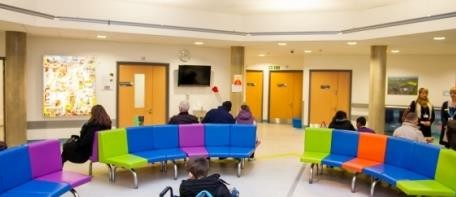 Sustainability Areas of FocusSustainable Models of Care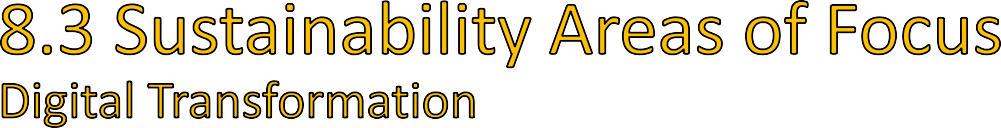 ProgressIT infrastructure is key to the sustainability and success of the NHS because it allows for the effective management of resources, improvements in the quality of care and advanced reporting procedures.The Trust are currently implementing a phased approach to sustainability, with the first phase already underway. This involves the streamlining and improvement of existing infrastructures. Between Jan 2022 – July 2022, just over 3300 pieces of legacy equipment were recycled. In-efficient data centre equipment is now being replaced with less energy consuming servers (an estimated completion date of July 2023), and there is the prioritisation of refurbishing existing IT equipment where possible.The Trust has also investigated the strategic placement of computer systems within wards and offices to highlight the importance of equipment location for workflow. Alongside this, the continual monitoring of active equipment through Microsoft CCM Active Reports will help to increase the control, handling and effective distribution of IT assets in the future.One of the most notable changes witnessed over the past 3 years is the uptake of teleconferencing, home working and virtual appointments. The Trust has implemented effective equipment distribution schemes to ensure that its workforce and patients are able to utilise this technology, and arrange flexible / home working patterns where appropriate.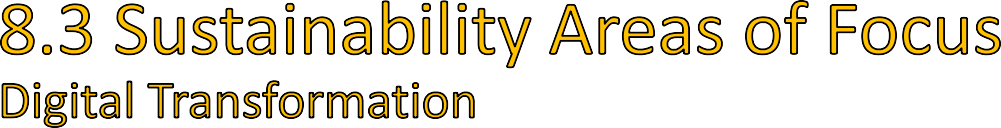 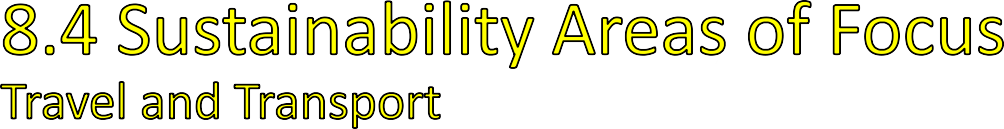 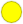 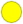 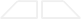 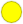 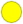 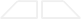 ProgressThe impact of travel and transportation on the local community is significant, and the Trust recognises its responsibility to implement effective strategies for reducing air pollution at both sites.We have already executed a travel hierarchy and plan to encourage the uptake of public and active transportation methods, built a secure 100-cycle storage facility, deployed a fleet of designated low emission pool cars and nine electric vehicles, and organised a hospital ‘Park and Ride’ facility for the site in York. The salary sacrifice scheme for bicycles has also seen good levels of uptake.The Trust is continually expanding its promotions of healthy and active travel online and has increased accessibility to electric scooters and bicycles, with a new parking bay for patients and visitors in York. Over 4000 journeys have been made since it was launched. Our SDG encourages and promotes active participation in events like the ‘National Clean Air Day’ and the NHS Supply Chain is working to reduce the number of single supplier deliveries and consolidate the transportation of goods to each site.The Trust has also recently announced a new incentive to encourage staff to change their single occupancy car journey to work to public transport. In late 2023, the Trust began to fund a £1 bus travel scheme for staff journeys on the First York bus network and the number 10 bus service at Scarborough. This will help to support staff journeys to work at York and Scarborough hospitals.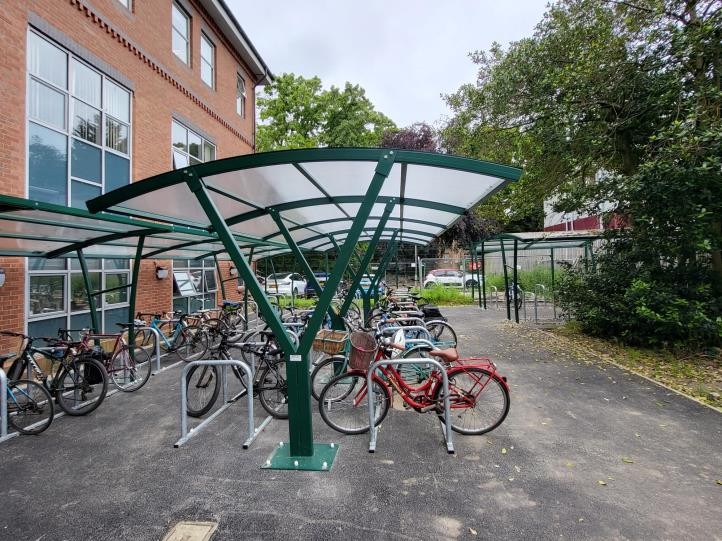 The new (2023) cycle racks near Park House at the York Hospital site.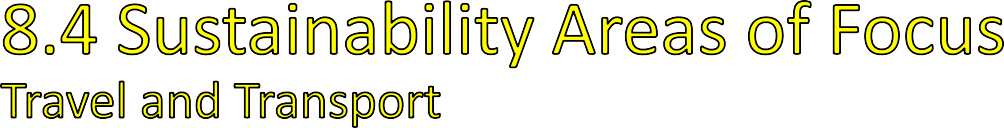 Sustainability Areas of Focus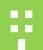 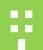 Estates and FacilitiesProgressDeveloping and managing the Trust estate sustainably is crucial to its success, as it not only reducesenvironmental impact, but ensures long-term financial stability and supports the well-being of staff and patients.The NHS Net Zero Build Guide (Feb, 2023), outlines the procedures and sustainability checklists required to meet BREEAM, innovation credit and decarbonisation guidelines within sustainable new building designs and refurbishments. The Scarborough Urgent and Emergency Care development, for example, which began in 2022 was awarded BREEAM ‘excellent’ status at the pre-construction stage. A new whole-life costing approach is being implemented across all estate projects and consideration of the resilience of local biodiversity and green spaces has been of particular importance. The Trust added 2,067m2 of estate in 2021/22. We also engage local contractors and contribute to charitable initiatives within all estate projects, the principles of which were embedded into a proposed Vascular Imaging Unit development plan.The Trust has instigated reviews of energy management procedures and since 2019/20, gas and electricity usage has seen a 6% and 8% reduction respectively. After successfully winning two Public Sector Decarbonisation Grants in 2022, extensive carbon reduction works have ensued including the installation of heat pumps, insulation, new windows, pipework, etc. to ward blocks in York and at Bridlington a solar farm, solar panels on roofs and air source heat pumps, reducing site carbon emissions by more than 60-80%.A new waste trainer/auditor role has also been created, to provide the Trust with comprehensive audits of waste production and segregation, as well as advisory support. Between 2019-22 recycling rates increased by 3.4% to 27.6% and zero waste was sent to landfill. Water use emissions also decreased by 68% between 2019-2022, owed to the decrease in patient contacts and a national reduction in the carbon intensity of water treatment.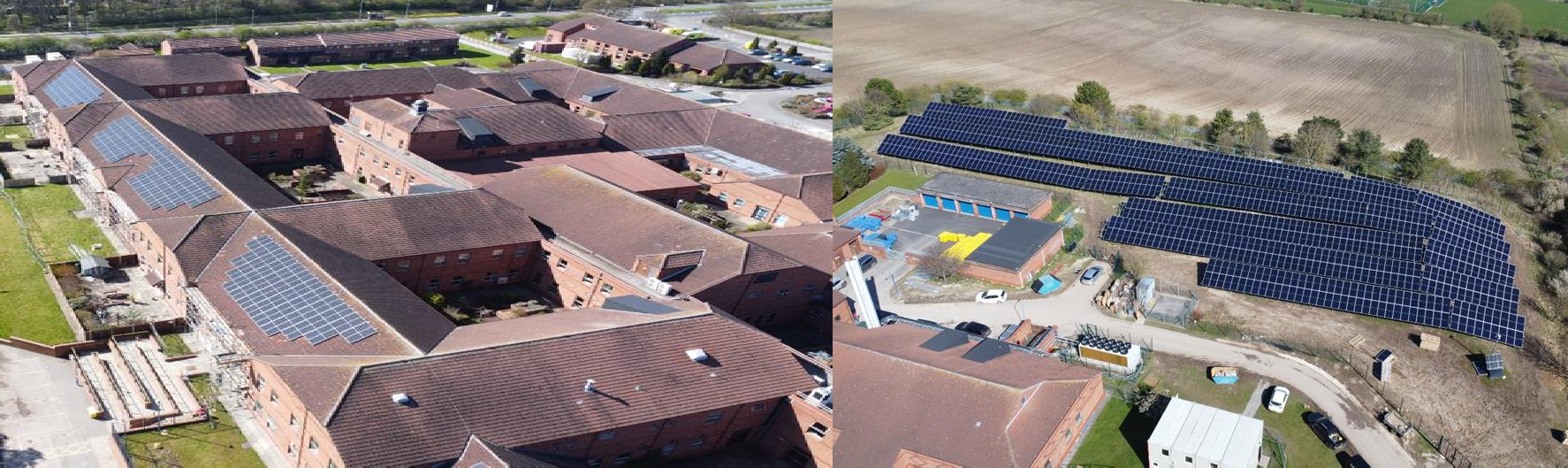 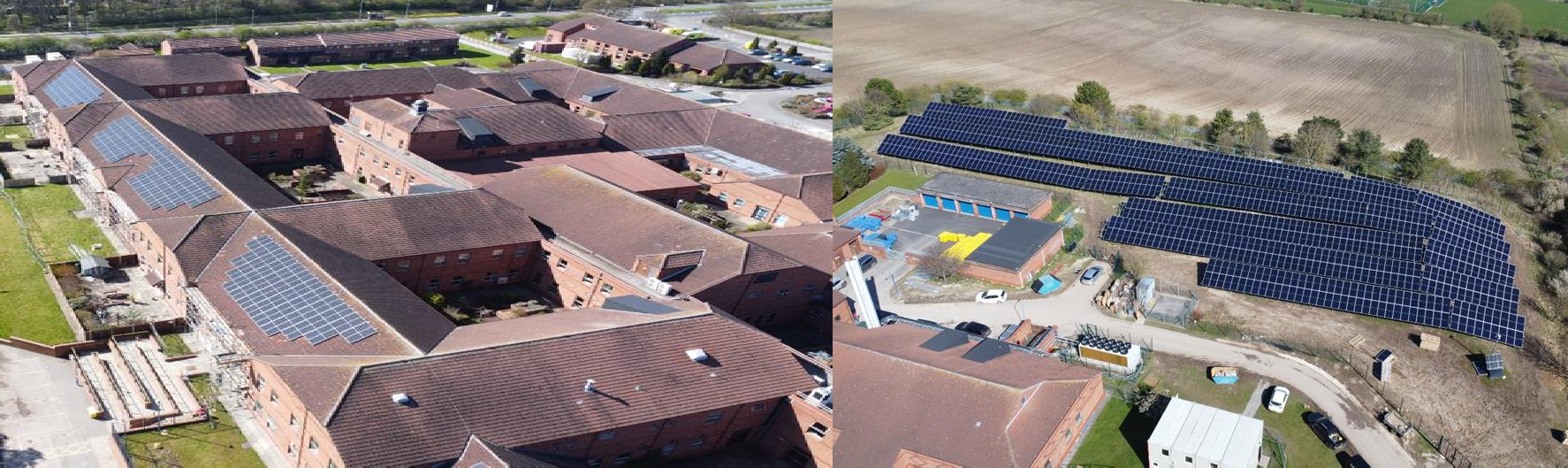 The Trust is investing a £4.75 million grant, recently won from our PSDS application, into the installation of solar panels, air source heat pumps, and energy efficient fans and insulation on our Bridlington Hospital site. The project is expected to reduce the carbon emissions associated with the building’s energy use by approximately 53%.Sustainability Areas of FocusEstates and FacilitiesSustainability Areas of FocusGreen Space and BiodiversityProgressThe value of nature for mental and physical wellbeing must be accounted for in the strategic implementation of net zero and sustainability initiatives. Various studies outline the importance of green space in the reduction of stress, depression and anxiety, and the improvement of physical health through space for activities. Biodiversity also plays a crucial role in the maintenance of eco-system services such as pollination and soil fertility.Where possible, green spaces have been actively considered in the development and refurbishment of the estate. Five new wellbeing gardens have been created following a charitable donation of £200,000 from the York and Scarborough Teaching Hospital Charity. The gardens provide opportunities for rehabilitation, space for reflection and interaction and improved habitat conditions. They were developed as part of a collaborative process between teams from estates, sustainability, funding, arts, capital projects, patient experience, finance and accessibility.Following the NHS Net Zero Building Standard, the Trust considers the potential benefits of green walls and roofs in all its estate designs, as well as the impact of construction on biodiversity, which is especially prudent given the introduction of the mandatory biodiversity net gain measure in late 2023. One notable success is the recent helipad development within close proximity of the Scarborough Urgent Emergency and Critical Care Department. 31 immature trees were redistributed for plantation in Dalby Forest and on farmland in Staintondale, the area around the pad was sown with wildflower seeds and “bee bombs” to encourage invertebrate populations, and hedgehog boxes were installed.Sustainability Areas of FocusGreen Space and BiodiversitySustainability Areas of Focus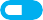 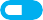 MedicinesProgressPharmaceuticals are critical in the delivery of healthcare to patients, and YSTH, a significant consumer and key player in this industry, has a responsibility to minimise the environmental impact of its medicinal repertoire.Changes are being implemented across the Trust’s clinical landscape including stopping the use of desflurane and reducing metered dose inhalers, of which carbon emissions are already being tracked. Already, the Trust has collaborated with healthcare partners to reduce the use of desflurane (an anaesthetic gas with a high carbon footprint) in surgery by 97% in 2021/22 and to cease its use altogether in November 2022. The use of metered dose inhalers has also been significantly reduced, with less carbon intensive dry powder inhalers implemented as alternatives.There are further investigations of clinical replacements to nitrous oxide and entonox, and of practices that reduce leakage and waste.The Trust is currently investigating various recycling routes for insulin pens and inhalers, as well as product life-time extending schemes for single-use products including insulin pens and HRT pre-vaginal tablet applicators. Our pharmacy also currently operates a fully paper-less system for ordering, invoicing and prescribing. The Trust also actively recycles medicine boxes and other recyclable goods, contributing to wider waste reduction goals.There is active engagement with clinical groups, especially the integrated care system, enabling a patient prescription service experience in line with current guidance. Within this framework, there can be accurate patient medication reviews and reductions in overprescribing which is essential both for waste reduction and cost saving goals.Sustainability Areas of FocusMedicinesSustainability Areas of FocusSupply Chain and ProcurementProgressProcurement equates to approximately 60% of the NHS’s carbon footprint. A sustainable NHS Supply Chain will therefore substantially decrease greenhouse gas outputs, improve patient outcomes and support the local economy. As a national framework, it is essential that the NHS advocates for environmentally-conscious purchasing behaviours, with much already being done to demonstrate this.The implementation of the Trust’s reuse portal Warp-It has been notably successful. The system has enabled a cost saving of £4,800, nearly 3000kg of CO2e emissions, and 800kg of waste in the first 3 months. In 2021/22 there were further savings of £3616 along with 1650kg of CO2e emissions and 5057kg of waste saved from disposal.There have also been vast improvements in the procurement of fabrics across the Trust, with uniform and furniture overhauls of recycled fabrics and ‘better cotton’ in the pipeline.NHS Supply Chain has also begun to develop a tier of scoring for suppliers and products based on their sustainability credentials, allowing for more informed decision-making in respect to overall product impact. Within this remit, the trust has asked all NHS large suppliers to conduct a full carbon audit.Over the past 12 months, the Trust also begun to procure and utilise remanufactured surgical devices, where previously devices would be discarded. All wooden furniture is FSC certified; and a large portion of suppliers are accredited to ISO standards.Sustainability Areas of FocusSupply Chain and ProcurementSustainability Areas of FocusFood and NutritionProgressThe Trust has implemented various initiatives to achieve improved sustainability through its food and nutrition pathways.Single-use plastics have been phased out of retail areas and wards, with 90% of provision covered by veg-ware and 100% ceramic cups in York, and local discount schemes have been implemented to encourage use of veg-ware products at specific coffee vendors.The Trust operates a centralised production system where all staff are trained to monitor and evaluate the efficiency of their food production system, which gives way for better reporting of underused equipment and assurance that operating procedures are streamlined.There has also been a tremendous push to digitise the ordering system through the Great Food, Great Health Programme. This way, food waste and patient-centred care can be monitored effectively, especially in terms of portion size control.The catering department has also seen huge investment into equipment efficiency, with asset conversation from gas to electric and increased application of goods vehicles with larger capacities for frozen/chilled food storage.One of the most notable sustainability successes is the integration of KPIs for newly on- boarded food suppliers, which take into account various factors including seasonality and locality.All kitchen food waste from York is sent for composting and further investigations aretaking place to assess feasibility to orchestrate this methodology across other sites.Sustainability Areas of FocusFood and NutritionSustainability Areas of Focus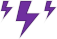 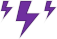 AdaptationProgressAs the climate changes and likelihood of extreme weather events increases, the Trust must take action to protect staff and service users from the adverse impacts of climate change. Consideration of extreme weather and Trust resilience is essential if services are to be maintained.The Trust has deployed an ‘Emergency Planning Steering Group’ (EPSG) to maintain a risk register which evaluates the potential impacts of severe weather events including flooding, heatwaves and cold snaps, brought on by current and future climatic risk. Formal action plans and procedures are also in place, which consider various scenarios of impacted service delivery.The Adverse Weather Plan (AWP) (2021) was developed to inform estate maintenance programmes and to pave the way for longer term capital planning, risk identification and mitigation, including recommendations for automated temperature monitoring. Automated temperature monitoring was introduced in 2023 to the inpatient areas of York and Scarborough hospitals, to allow detailed reporting of the internal ward temperatures in heat wave conditions. The AWP requires the collation of an annual report on findings and lessons learnt which is submitted to Trust Executive Committee and the Head of Sustainability.The EPSG rigorously and regularly reviews the AWP and other strategies, including the incident response plan to ensure that the Trust’s plans to adapt are based on relevant information.Sustainability Areas of FocusAdaptationCommunications and Tracking ProgressGovernanceReportingReportingThe reporting of the Trust’s sustainability performance is provided through multiple systems at an operational, organisational and national level. As a responsible organisation we adopt an open and transparent approach to the information collected, making it available to all and have a duty to provide information that is accurate and is recorded within the systems below;MonthlyData collection from utilities, waste and transport used to identify levels and trends.Reports and monthly figures reviewed at the Energy Reduction Working Group (ERWG).QuarterlyInternal reports produced by the Sustainability Group, Travel and Transport Group, Premises Assurance Model process and Board Sustainability Lead. These are summarised and presented to the Resources Committee who escalate key issues to the Trust Board of Directors.AnnualInternal report produced on Carbon and Cost Reduction programme.ERIC (Estates Return Information Collection)Complete assessment on NHS Sustainability Areas of Focus to identify sustainability development work, measuring progress and enabling the Trust to make plans for the future from the previous year’s actions.Complete SDU Sustainability Reporting Portal which informs the sustainability section of the Trust’s Annual Report and calculates the Trust’s carbon emissions (Scope 1, 2 and 3).Sustainability report identifying progress against the Green Plan and highlighting the main activities delivered throughout the year.RiskRiskRisks to the delivery of our Green plan are identified through a series of committees and groups illustrated within our Governance structure. Escalation of risks is conducted through the Sustainability Development Group and placed onto the York Teaching Hospital Facilities Management Risk Register where, depending on severity of the risk, is progressed up to the Digital Performance and Financial Assurance Committee (DPFAC) and then on to Trust Board.The register reviewed by the Sustainable Development Group on a quarterly basis include the following key risks:Risks of changing climate – increasing costs and impact of adverse weather and climate change which includes heat waves and overheating buildings increasing deaths from air pollution, increasing likelihood of flooding events, disruption to services and communities and longer-term changing disease patterns.Specific risk of overheating putting patients and vulnerable groups of visitors and staff.Risk of failure to reduce air pollution and failure to meet requirements of NHS standard contract 2023/24 which requires Trusts to have a plan to transition fleet to Zero and Ultra Low Emission Vehicles, install EV charging for fleet and establish policies which exclude high emission vehicle use and promote sustainable travel choices.Risk of failure to reduce the carbon impacts from the use, or atmospheric release, of environmentally damaging fluorinated gases used as anaesthetic agents and as propellants in inhalers, including phasing out desflurane by 2024, through clinically appropriate prescribing of lower greenhouse gas emitting anaesthetic gases and inhalers, and the appropriate disposal of inhalers.FinanceFinanceSustainable development schemes and activities will provide multiple benefits for the Trust over the coming years. As patient numbers, utilities and transport costs rise there will be a focused approach towards reducing costs and improving services, through changing working practices and identifying beneficial cost reduction schemes.Financial constraints within the Trust require sustainability improvements to either find external funding, partnership working or go through the Trusts business cases (BC) process, indicating the benefits of the improvement, costs, return on investment and effects on the environment, which is viewed by the BC panel. The Trusts charitable funds are available if the improvement fits in with the criteria for accessing the funds.The Sustainability team seek to minimise and reduce financial burdens whilst at the same time, seeking to achieve a balance between carbon and cost savings. It is increasingly difficult to achieve financial pay backs of five years or less, and greater levels of investment are now needed to achieve carbon reduction in line with Net Zero NHS targets. The Trust works with local, regional and national organisations to seek technical and financial support.Utilities are procured through a tendering process to deliver the best value for money, provide energy from renewable sources and capture data that monitors and records information to identify high usage areas. This allows the Trust to identify areas where improvements can be made and alternative options for delivery considered.Refurbishment to our estate provides an opportunity to invest in equipment and buildings that incorporate whole life cycle materials, heating and ventilation that can cope with the predicted changes in climate change and reduce our carbon impact on the environment.Funding had previously been secured for submetering and telemetry for the York Hospital site. More recently, the Trust was successful with our PSDS application, allowing further decarbonisation works to be undertaken. Further work is planned to develop a capital investment programme to contribute to the achievement of carbon reduction targets.The predicted global impacts of an increase of greater than two degrees Celsius have been widely modelled and documented. Only a short window of time is available to reduce emissions to a level that can prevent potentially irreversible changes to the climate.There will likely be grants and government schemes to help support the financial aspect of the transition to net zero, but the organisation meeting the targets will also have to bear some of the costs themselves. The Trust must establish the most cost-effective way to deliver the required works to meet net-zero and contribute to the global effort to solve the climate emergency.Appendix 1: GlossaryAir Pollution: Levels of pollutants in the air such as Particulate Matter, Nitrogen Dioxide (NO2) and Sulphur Dioxide (SO2). This is measured on the Air Quality Index, which has a scale of 1-10. Air pollution can negatively impact health outcomes for local communitiesBREEAM (Building Research Establishment Environmental Assessment Method): A method of assessing, rating and certifying the environmental, social and economic sustainability of buildingsCarbon Footprint: The total amount of greenhouse gases produced to directly and indirectly support human activities, usually expressed in equivalent tonnes of carbon dioxide (CO2e)Climate change: A long term shift in weather patterns and average temperatures, caused by the emission of Carbon Dioxide and other Greenhouse gases into the atmosphereClimate change adaptation: Changes made to allow for future weather patterns. Examples include storm drains to help cope with increased flooding and improved quality road surfaces to withstand higher temperaturesCO2e – Carbon Dioxide Equivalent: Whilst CO2 is the most common greenhouse gas, other gases contribute to climate change, often at much higher levels per tonne. One tonne of methane has the global warming potential of 25 tonnes of CO2. Whilst one tonne of desflurane (A potent anaesthetic gas) is equivalent to over 2000 tonnes of CO2. The CO2e figure allows us to factor in the impact of these other gases within our overall carbon footprintCombined Heat and Power (CHP): The generation of electricity (usually through consumption of natural gas) with the heat utilised as a by-productElectric Vehicle (EV’s): Vehicles driven by an electric motor. EV’s have zero tailpipe emissions (CO2/air pollutants) and do not contribute to local air pollutionEstates Return Information Collection (ERIC): A central reporting portal where NHSorganisations report key information (such as waste and utilities usage)Greenhouse Gases (GHGs): Gases that reduce the amount of infrared radiation that can escape through the atmosphere, thereby contributing to Global Warming. Examples include CO2, Methane and (in the healthcare sector), anaesthetic gasesAppendix 1: GlossaryHybrid Vehicle: A vehicle that uses conventional fuels, assisted by electric motors KPI: Key performance indicatorLow Emission Vehicle (LEV): Vehicles that meet current ‘Euro Standards’. Euro 3 for motorcycles, mopeds, motorised tricycles and quadricycles; Euro 4 for petrol cars, vans, minibuses and other specialist vehicles; Euro 6 for diesel cars, vans and minibuses and other specialist vehicles; Euro VI for lorries, buses and coaches and other specialist heavy vehicles (Correct as of July 2020)Net Zero: The point where total CO2e emissions minus offset emissions is less than or equal to zeroPatient Contacts: The number of patients that visit the Trust in a given timePayback Period: The length of time required for the cost of an investment to be recoveredSustainable Development Assessment Tool (SDAT): The SDU’s Sustainable Development Assessment Tool (SDAT) was designed to help Health and Social Care organisations assess progress in sustainable development and identify how local action is contributing to the UN Sustainable Development Goals. The tool is now superseded by the NHS Sustainability Areas of Focus.Travel Plan: A package of actions put in place by an employer to encourage staff to use alternatives to travelling alone in their cars, both for environmental and health benefitsUltra-low emission vehicle (ULEV): Vehicles that emit tailpipe emissions of less than 50g CO2/km. Electric vehicles (including battery electric, plug-in hybrid electric or hydrogen fuel cell) all meet these criteriaWarp It: A material reuse portal, which assists the Trust in redistributing assets such as furnitureWhole-life Costing: Sometimes called ‘life-cycle cost’, this approach assesses the absolute cost of a product or service over the course of its lifetime, from its conception through to its end of life, taking into account purchase, maintenance and repair, training, utilities and disposalZero emissions vehicle (ZEVs) Fully electric vehicles that produce zero tailpipe emissionsAppendix 2: ReferencesHow to Produce a Green Plan https://www.england.nhs.uk/greenernhs/wp- content/uploads/sites/51/2021/06/B0507-how-to-produce-a-green- plan-three-year-strategy-towards-net-zero-june-2021.pdfCommittee on Climate Change, Net Zero: The UK’s contribution to stopping global warming, 2 May 2019 www.theccc.org.uk/publication/net-zero-the-uks-contribution-to-   stopping-global-warming/Delivering a Net Zero National Health service https://www.england.nhs.uk/greenernhs/wp- content/uploads/sites/51/2020/10/delivering-a-net-zero-national- health-service.pdfNHS Standard Contract Service Conditions 2023/24 https://www.england.nhs.uk/wp-content/uploads/2023/04/03-nhs- standard-contract-fl-scs-2324.pdfNHS Long Term Plan 2019 https://www.longtermplan.nhs.uk/publication/nhs-long-term-plan/NHS Operational and contracting guidance 2022/23 https://www.england.nhs.uk/wp-content/uploads/2022/02/20211223- B1160-2022-23-priorities-and-operational-planning-guidance-v3.2.pdf